LECCIÓN 101	Nombre		Fecha de inicio			Fecha de terminación		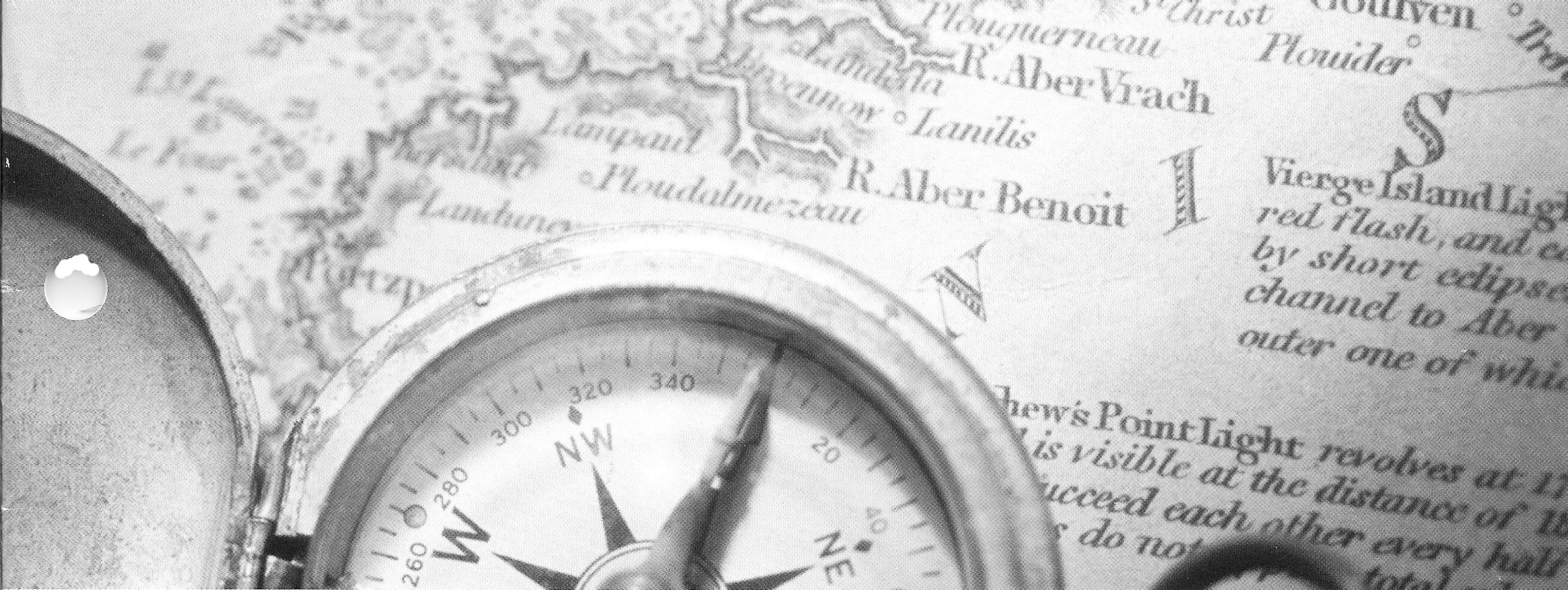 ¿Tiene Dios planes para mi mundo?Por David Batty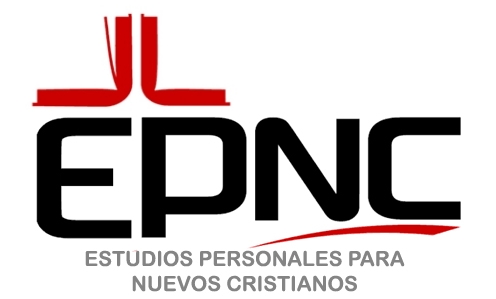 ¿Tiene Dios planes para mi mundo?Lección 101     Por David Batty     Cuatro ediciónLas citas bíblicas que se usan en este curso son de la Nueva Versión Internacional de la Biblia.Nueva Versión  Internacional®. Derechos de autor ©1999 por la Sociedad Bíblica Internacional. Usados con permiso de EDITORIAL VIDA. Todos los derechos reservados. Las marcas "NVI" y "Nueva Versión Internacional" están registradas en la Oficina de Patentes y Marcas Registradas de Estados Unidos por la Sociedad Bíblica Internacional. El uso de cualquiera de las marcas registradas exige del permiso de la Sociedad Bíblica Internacional.Derechos de autor ©1978, 1988, 2007, 2011, Teen Challenge USA. Todos los derechos, incluso el derecho de presentación o reproducción en total o en parte y en cualquier forma, están reservados bajo la Universal Copyright Convention y todas las demás convenciones, tratos o proclamaciones pertinentes. Ninguna parte de esta publicación puede ser reproducida sin el permiso escrito de Teen Challenge USA o Global Teen Challenge.Se han hecho arreglos especiales para traducir estos materiales al idioma castellano. Estos materiales se pueden reproducir y distribuir para uso en Desafío Juvenil, programas similares, iglesias locales, escuelas y otras organizaciones e individuos. Estos materiales también se pueden trasvasar del internet en: www.iTeenChallenge.org. Sin embargo, estos materiales no se pueden vender, solamente se pueden  regalar. Los que desean publicar y vender estos materiales deben obtener el permiso por escrito de Teen Challenge USA o Global Teen Challenge. Esta lección fue originalmente publicada en inglés con el título:  Does God Have Plans for My World? 4th Edition. Este curso es parte de los Estudios personales para nuevos cristianos desarrollados para usarlos en las iglesias, escuelas, ministerios en las cárceles, Desafio Juvenil y ministerios similares que trabajan con nuevos cristianos. Los Estudios Personales para Nuevos Cristianos están diseñados para usarlos en los programas educativos individualizados. Un curso de formación de profesor está disponible a los interesados en utilizar estos materiales. Para más información sobre estos cursos póngase en contacto con:Global Teen ChallengePO Box 511Columbus, GA, 31902 USAEmail:  gtc@globaltc.org Web: www.globaltc.org       y     www.iTeenChallenge.org Instrucciones:Lee cada página de esta lección cuidadosamente.  Cuando llegues a los títulos que dicen “Preguntas” respóndelas de la mejor manera que puedas. Si no entiendes las preguntas o no puedes contestarlas, pídele a tu maestro que te ayude.  Cuando llegues al lugar que dice DETENTE, sigue las instrucciones antes de seguir con tu trabajo.Cuando miras el mundo que te rodea, ¿qué ves? ¿Es feo? ¿Es bello?	¿Tiene algo de los dos?¿Alguna vez te has preguntado cómo es que el mundo llegó a existir? ¿Quién formó todo este universo?¿Y qué de ti? ¿Cómo llegaste aquí?¿Por qué vives hoy?¿Hacia dónde vas el resto de tu vida?¿Adónde vas a ir después de morir?Las preguntas son muchas, pero ¿quién tiene todas las respuestas?¿a quién podemos volvernos para que nos ayude a encontrar las respuestas a algunas de estas preguntas?Capitulo 1:  ¿Quién planeó el mundo?Hoy algunos dicen: “Estamos aquí por casualidad.  La vida ha transcurrido por millones de años. La evolución es la mejor manera de explicar cómo es que llegamos a existir aquí.Otros dicen que todos estamos aquí porque Dios hizo el mundo.  “Dios está en control”, dicen.La primera frase de la Biblia dice:“Dios, en el principio, creó los cielos y la tierra.” Génesis 1:1 (NVI).  A Dios le gustó lo que hizo – los pájaros, los animales, la gente, las estrellas – todo.“Dios miró todo lo que había hecho, y consideró que era muy bueno.” 
(Génesis 1:31 (NVI).Preguntas:¿Cuáles son las dos opiniones diferentes que tiene la gente acerca de cómo comenzó 	el mundo?A.	Algunos hoy dicen que la [1]______________________ es la mejor 
		manera de explicar cómo llegamos a existir aquí.	B.	Otros dicen que todos estamos aquí porque [2]______________  
	 	[3]________________ el mundo.Génesis 1:31 (NVI)  nos dice en qué condición estaba el mundo cuando Dios 	terminó de hacerlo. “Dios miró [4]_______________ lo que había hecho,  y 	consideró que era [5]_____________   [6]______________.  Capitulo 2:  ¿Quién desarregló el mundo?¿Cuál fue el error?  ¿Por qué el mundo está en tanto desarreglo hoy?Dios no nos hizo títeres.  Él nos dio la capacidad para escoger lo que vamos a hacer con nuestra vida.La gente escoge hacer su propia voluntad, en vez de oír a Dios.Es egoísta.Isaías 53:6 (NVI ) dice: “Todos andábamos perdidos, como ovejas; cada uno seguía su propio camino”.Preguntas:1.	Dios nos dio la capacidad para [7]__________________ lo que vamos a 	 	 	[8]______________ con nuestra [9]_________________.2.	La gente [10]____________ hacer su [11]____________________  
	[12]______________________,  en vez de [13]_____________ a Dios.3. 	En tu opinión, ¿cuál es la idea principal que está en el versículo, Isaías 53:6?   	 
	[14]	4. 	A. 	Busca y lee Santiago 1:13-15.	B. 	Según estos versículos, ¿de quién es la culpa cuando tú pecas? 	
	 	[15]__________________________________  Explica por qué. 	[16]	DETENTE:  Habla con tu maestro de lo que acabas de leer y pídele que firme aquí antes de trabajar más en esta lección.                     ________________________________  Firma del maestro                                             (Todos)Al escoger nuestro propio camino, desobedecimos las pautas o las leyes que Dios nos dio para seguir.  Cuando desobedecemos a Dios, la Biblia dice que pecamos.  La Biblia nos dice lo que les sucede a los que pecan.Porque la paga del pecado es muerte, mientras que la dádiva de Dios es vida eterna en Cristo Jesús, nuestro Señor. Romanos 6:23 (NVI).¿Por qué hay tanto sufrimiento y dolor en el mundo hoy? 	La gente ha rechazado los planes de Dios para su vida y vive para sí misma.Preguntas:1.	Cuando desobedecemos a Dios, la Biblia dice que [17]_____________.2.	Romanos 6:23 dice qué es lo que te toca cuando pecas.  La paga del pecado es 
[18]_____________________.3.	Hoy hay tanto sufrimiento y dolor en el mundo porque	[19]	_____ A.  Dios lo hizo así.	_____ B.  La gente ha rechazado el plan de Dios para su vida.	_____ C.  Todos se gozan con el dolor y el sufrimiento.Capitulo 3:  El plan de Dios para el mundoEl plan de Dios para el mundo incluía una manera para que nosotros nos volviéramos a comunicar con Él. Él quiere que nosotros lo amemos.Porque tanto amó Dios al mundo, que dio a su Hijo unigénito, para que todo el que cree en él no se pierda, sino que tenga vida eterna. Juan 3:16 (NVI).Preguntas:1.	Dios quiere que nosotros lo [20]________________________.2.	¿Qué dice Juan 3:16 que le va a suceder a todo el que cree en Jesús?	[21]    .	3.	Imagínate por un minuto que estás en casa. Un amigo tuyo llega a visitarte. Tú le 	cuentas a tu amigo lo que está pasando en tu vida.    	 “Yo nunca voy a la iglesia”, te dice tu amigo. “Dime de qué se trata todo este 	asunto acerca de Jesús.”	Escribe de nuevo Juan 3:16 usando palabras que tu amigo pueda entender.	[22]	El plan de Dios para el mundo les suena bien a algunos.  Pero ¿cómo sé yo si da resultado?Escucha lo que dice Jorge, un estudiante de Desafío Juvenil:Yo vine a Desafío Juvenil sabiendo que la presencia de Dios estaba aquí.  Pero yo ingresé al centro con el determinado propósito de que esta religión no se me pegara.Mi cuerpo estaba cansado.  Yo necesitaba un lugar para descansar.  Yo ingresé con el propósito de tener un lugar donde dormir, recibir tres comidas al día y una cama.  Pensaba irme después de 10 días.Siempre que me encontraba devolviendo la bondad que otra persona me mostraba, inmediatamente me detenía y me decía: “No, ese no eres tú, Jorge”.A veces cuando la gente me hablaba y compartía la Palabra de Dios, yo empezaba a sentir como que quizás Dios estaba tratando de decirme algo.  Pero inmediatamente me decía:  “No chico, te estás volviendo sensible.  Es sólo por el ambiente.  No te preocupes. Todavía eres tan sangre fría como antes”.Y así seguí por 10 días.  Entonces un día todos fuimos a una iglesia y el predicador dijo cómo Dios respeta a la gente.  Yo no quería creer eso.  Yo creía que mi vida era demasiado mala para que Dios me amara.Pero me di cuenta de que Dios me amaba.  Dios es real. Así que yo acepté a Dios.  Después de esto tuve verdadera paz en mi interior.  Comencé a notar que las cosas empezaban a ordenarse en mi vida. Antes mi vida iba en mil caminos diferentes, pero ahora todo empezaba a ordenarse. ¿Problemas? Sí, todavía tengo problemas, pero Dios me está ayudando.Poco después, le entregué mi vida a Jesús y comencé a sentir que Dios en realidad tenía una vida mejor para mí.  Hoy sé que Dios tiene algo diferente para que yo sea aparte de ser un drogadicto.Preguntas:1.	¿Te puedes identificar con Jorge? ¿Puedes ver algunos aspectos de tu vida en los 	que te sientes de la misma manera que se sentía Jorge?	[23]       ______A.   Sí.   ¿Cuáles son?                       ______B.   No.  ¿Cómo es que tus actitudes son diferentes?2. 	¿Cuáles dijo Jorge que eran las razones principales por las que ingresó a Desafío 	Juvenil?  [24] 	3. 	¿Por qué viniste aquí o qué fue lo que sucedió que te hizo decidir venir aquí?  [25]DETENTE:  Habla con tu maestro de lo que acabas de leer y pídele que firme aquí antes de trabajar más en esta lección.                     ________________________________  Firma del maestro                                             (22-25)Capitulo 3:  El plan de Dios para mí¿Cómo puedo saber que Dios cuida de mi?	Él dice que cuida de ti.	El Señor no tarda en cumplir su promesa, según entienden algunos la tardanza. Más bien, él tiene paciencia con ustedes, porque no quiere que nadie perezca sino que todos se arrepientan.  2 Pedro 3:9 (NVI). Preguntas:1.	Dios [26]___________________ de mí.2.	2 Pedro 3:9 dice que Dios no quiere que [27]___________  [28]___________, 
	de modo que Él tiene [29]_______________ con  ustedes, para que 
	[30]_______________ se arrepientan. 3. 	A.	Busca y lee Mateo 6:25-33.	B. 	Escribe un párrafo que exprese cuánto Dios se interesa por ti.	[31]	En la Biblia Dios habla de los planes especiales que Él tiene para ti.vs. 11	“Porque yo sé muy bien los planes que tengo para ustedes —afirma el Señor—, planes de bienestar y no de calamidad, a fin de darles un futuro y una esperanza.”vs. 12	“Entonces ustedes me invocarán, y vendrán a suplicarme, y yo los escucharé.”vs. 13	“Me buscarán y me encontrarán, cuando me busquen de todo corazón.”Jeremías 29:11-13 (NVI)Sí, Dios tiene buenos planes para ti.  Él te puede ayudar a tener una buena vida – un buen futuro – llena de esperanza.  Al igual que Jorge, tú también puedes encontrar una nueva vida con la ayuda de Dios.Preguntas:En Jeremías 29:11, Dios dice que Él tiene planes para ti.  “Planes de [32]________________ y no de [33]___________________, a fin de darles un 
[34]_______________ y una [35]____________________.”2. 	¿Qué dice Dios que Él hará cuando nosotros oremos? (Jeremías 29:12)				[36]		3. 	Toma uno o dos minutos y piensa en tu vida pasada.  Brevemente cuenta cómo respondiste al plan de Dios para tu vida antes de ingresar aquí.	[37]		Preguntas:4. 	¿Te gustaría hacer algunos cambios en la manera en que respondiste a los planes 
	de Dios para ti?    Sí   –   No   (encierra uno en un círculo)   
	Brevemente cuenta por qué. [38]DETENTE:  Habla con tu maestro de lo que acabas de leer y pídele que firme aquí antes de trabajar más en esta lección.                     Lección terminada____________________________  Firma del maestro                                          	  	        (31, 37, 38)                     Nota cumplida________________________  Firma del maestroAhora estás listo para estudiar para la “autoevaluación”.  Vuelve a leer esta lección y repasa los puntos principales.  Cuando te sientas listo para el examen, díselo a tu maestro.